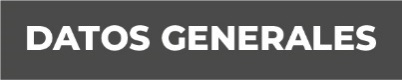 Nombre: Diego Silverio Pérez OrtizGrado de Escolaridad: LicenciaturaCédula Profesional (Licenciatura) 5580134Teléfono de Oficina: 8462662679Correo Electrónico: dperez@fiscaliaveracruz.gob.mxFormación Académica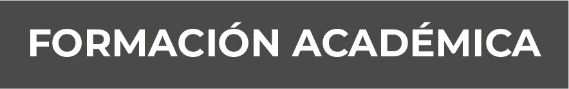 Año: 2018-2020Esc: Universidad de Xalapa        Maestría en sistema penal acusatorio adversarial         2000-2004        Universidad Veracruzana licenciatura en Derecho          200Trayectoria Profesional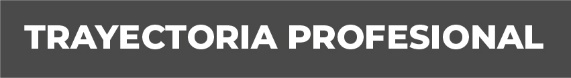 Año: 2 de diciembre del 2019  a la fecha Fiscal Tercero en la Unidad integral de Procuración de Justicia del I  Distrito Judicial en Panuco, Veracruz19 de Marzo de 2015 al 2 de diciembre del 2019 	Fiscal Primero en la Unidad integral de Procuración de Justicia del XIV  Distrito Judicial en Córdoba, Veracruz16 de octubre del 2014 al 19 de marzo de año 2015 	Agente Primero del Ministerio Publico Investigador en delitos Diversos de la Unidad Integral de Procuración de Justicia del Décimo Cuarto Distrito Judicial de Córdoba, Veracruz31 de marzo del 2014 al 16 de octubre del 2014 	Agente del Ministerio Publico Municipal Habilitado, Cuitláhuac, Veracruz28 de mayo del 2013 al  31 de marzo del 2014 	Oficial secretario en la Agencia del Ministerio Público especializado en delitos cometidos en carretera en 	Córdoba, Veracruz29 de octubre del 2009  al 28 de mayo del 2013 	Oficial secretario de la agencia del ministerio publico investigador del sector sur, 	Córdoba, Veracruz Conocimiento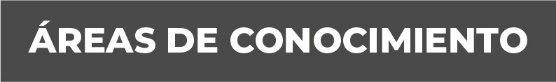  Penal, Amparo, Constitucional